0. УводЦиљ израде овог Елабората је да буде стручна и информациона подлога за доношење Одлуке о мрежи  основних школа на територији града Сомбора. Нова мрежа основних школа треба да допринесе даљем развоју и унапређењу процеса образовања и васпитања, а у складу са општим и посебним циљевима и стандардима, који су за ову област одређени Законом о основама система образовања и васпитања („Службени гласник РС” број 88/17 ) и Стратегијом развоја образовања и васпитања у Републици Србији до 2020 године.На основу члана 104. став 3. Закона о основама система образовања и васпитања („Службени гласник РС”, број 88/17) Влада Републике Србије донела је Уредбу о критеријумима за доношење акта о мрежи јавних предшколских установа и акта о мрежи јавних основних школа. Уредба је донета на седници Владе од 16.марта 2018. године и објављена у „Службеном гласнику РС“, број 21/18 од 19.03.2018. године. Даном ступања на снагу ове Уредбе престала је да важи Уредба о критеријумима за доношење акта о мрежи предшколских установа и акта о мрежи основних школа („Службени гласник РС”, број 80/10). У складу са Уредбом створена је обавеза јединици локалне самоуправе да донесе нову Одлуку о мрежи основних школа на својој територији. Члан 104. Закона прецизира да акт о мрежи јавних предшколских установа и акт о мрежи јавних основних школа представљају планске акте којима се планира њихов просторни распоред према врсти и структури. Ово је веома важно нагласити јер у суштини значи да акт није само попис тренутног стања јавних установа на територији одређене јединице локалне самоуправе, већ и покушај да се предвиди постојање и распоред неких будућих установа. Овде се ствара могућност да се акт о мрежи јавних предшколских установа и акт о мрежи јавних основних школа повежу са другим важним развојним документима јединицама локалне самоуправе какви су на пример Генерални урбанистички планови.Чланом 104. став 4. Закона о основама система образовања и васпитања („Службени гласник РС”,  број 88/17) прописано је да се у јединице локалне самоуправе у којој је у службеној употреби и језик и писмо националне мањине, односно у којој се образовно-васпитни рад изводи на језику и писму националне мањине, акт о мрежи јавних предшколских установа и јавних основних школа доноси уз претходно прибављено мишљење националног савета националне мањине чији је језик и писмо у службеној употреби у јединици локалне самоуправе, односно чији се језик и писмо користи у образовно-васпитном раду.Након што јединице локалне самоуправе донесе одговарајући акт о мрежи основних школа на својој територији исти  упућује на сагласност Министарству. 0.1 Правни основОдлуком о мрежи јавних основних школа са седиштем на територији града Сомбора утврђује се  број и просторни распоред основних школа, њихова врста/делатност (редовне, музичке, школе за децу са сметњама у развоју и др.) и структура (разредност/циклуси), као и постојање издвојених одељења ван седишта школа.Одлука је сачињена на основу важећих прописа који непосредно регулишу област образовања, као и поједине његове делове:Закон о основама система образовања и васпитања (“Службени гласник РС” број 88/17, 27/18(I) – др.закон и 27/18 (II) –др.закон);Закон о предшколском образовању и васпитању (“Службени гласник РС” број 18/10, 101/17 и 113/17 –др. закон);Закон о основном образовању и васпитању (“Службени гласник РС” број 55/13, 101/17 и 27/18 – др. закон);Стратегија развоја образовања и васпитања у Републици Србији до 2020. године (“Службени гласник РС” број 107/12);Закон о националним саветима националних мањина (“Службени гласник РС” број 72/2009); Правилник о критеријумима и стандардима за финансирање установе која обавља делатност основног образовања и васпитања (“Службени гласник РС” број 36/15, 72/15); Правилник о критеријумима и стандардима за финансирање установе која обавља делатност основног и средњег музичког и балетског образовања и васпитања (“Службени гласник РС” број 73/16);Стручно упутство о формирању одељења и начину финансирања у основним и средњим школама за школску 2018/19.годину, Министарства просвете, науке и технолошког развоја Републике Србије, број: 611-00-01192/2018-15 од 26.06.2018. године.Приликом израде Одлуке о мрежи основних школа на територији града Сомбора нарочита пажња посвећена је  одредбама:Члана 104. Закона о основама система образовања и васпитања („Службени гласник РС” број 88/17), Чланa 31. Став 8. Закона о основама система образовања и васпитања, којим је прописано да школска управа учествује у планирању мреже установа,Члана 18. став 1. Закона, где је прописано да је давање сагласности на акт о мрежи јавних основних школа на територији АП Војводина поверен посао државне управе аутономној покрајиниЧлана 104. Закона о основама система образовања и васпитања („Службени гласник РС” број 88/17), став 4. у вези са обавезом претходног прибављања мишљења Националних савета националних мањина, Члана 3. Уредбе о критеријумима за доношење акта о мрежи предшколских установа и акта о мрежи основних школа („Службени гласник РС” број 21/18),одговарајућих чланова Статута града Сомбора0.2 Извор податакаПриликом израде Елабората и Одлуке о мрежи основних школа коришћени су подаци и документација: основних школа, Одељења за образовање  Градске управе града Сомбора, Регионалне привредне коморе, Републичког завода за статистику, Пописа становништва 2011. године и других институција, организација и извора.0.3 Критеријуми и принципи акта о мрежи јавних основних школаАкт о мрежи јавних основних школа доноси скупштина јединице локалне самоуправе и он представља план којим се утврђује број и просторни распоред јавних основних школа које обављају делатност у свом седишту, ван седишта у другом објекту, организовањем издвојеног одељења установе, у складу са законом. Овај акт треба да уважи принципе једнаког права, доступности, ефикасности и ефективности истовремено, а све у складу са географским, демографским, културним, економским, еколошким и другим карактеристикама дате локалне средине.Доступност као један од важних принципа, у овом контексту, се односи на могућност стицања редовног основног образовања уз примерену удаљеност школе од места становања и саобраћајну повезаност која не угрожава здравље и сигурност ученика.Ефективност представља степен  до кога су постигнути постављени циљеви,  као и какав је  однос између планираних и остварених ефеката а ефикасност се превасходно  односи на рационалну и оптималну искоришћеност расположивих просторних и кадровских капацитета у јавним основним школама.Мрежа основних школа, у складу са Уредбом о критеријумима за доношење акта о мрежи предшколских установа и акта о мрежи основних школа („Службени гласник РС” број 21/18), мора бити рационална и планирана по принципу најмање једна основна школа у свакој јединици локалне самоуправе. Јединица локалне самоуправе мора да одреди уписна подручја сваке школе како би се на равномеран начин оптеретиле све постојеће школе и обезбедило да се школе равномерно развијају. Величина уписног подручја одређене школе треба да буде одређена просторним могућностима школе, демографским показатељима и саобраћајном повезаношћу појединих насеља.Статусни критеријум који се мора поштовати односи се на величину школе и каже да се основна школа оснива као посебна установа ако има најмање 480 ученика или 16 одељења.Јавна основна школа може бити основана и за мање од 480 ученика у случају да на удаљености до 2 километра не постоји друга основна школа (од чега су изузете јединице локалне самоуправе које имају статус града), као и уколико се у њој настава изводи на језику и писму националне мањине, односно двојезично, на језику и писму националне мањине и на српском језику.Приликом израде предлога мреже основних школа неопходно је да се на адекватан начин уваже специфичности локалне традиције, национално мешовитих подручја и подручја насељених националним мањинама, како би се испоштовала њихова Уставом загарантованa права на образовање и васпитање на језику и писму националне мањине.0.4 Обавезе и поступак који спроводе ЈЛС Ступањем на снагу Уредбе о критеријумима за доношење акта о мрежи јавних предшколских установа и акта о мрежи јавних основних школа, 27.03.2018. године, почели су да теку рокови за извршење обавезе јединица локалне самоуправе, који је прописан чланом 198. став 3. Закона. Наиме, јединица локалне самоуправе је у обавези да донесе акт о мрежи јавних предшколских установа и акт о мрежи јавних основних школа на својој територији у року од годину дана од дана утврђивања критеријума. Крајњи рок за доношење акта је 27.03.2019. године.Најважнији задатак који јединица локалне самоуправе има у склопу израде предлога мреже јавних основних школа је да сачини елаборат који садржи развојни план који представља подлогу за одлучивање и касније добијање сагласности Министарства.  Елаборат између осталог  садржи податке о:укупном броју становника, броју и узрасту деце, односно ученика на одређеном подручју које је дефинисано од стране јединице локалне самоуправе, подручје школе; специфичностима и величини терена, величини насеља, постојању подстандардних насеља, међусобној удаљености и саобраћајној повезаности насељених места, као и специфичностима брдско-планинских и приграничних подручја;нивоу економског развоја јединице локалне самоуправе;специфичностима локалне традиције, национално мешовитим подручјима и подручјима насељеним националним мањинама и нивоу развијености установа културе и спорта.У наставку је дат пример Елабората  који садржи Развојни план мреже јавних основних школа на територији града Сомбора у етнички и национално мешовитој средини.1. Профил Града СомбораГеографски подаци Град Сомбор се налази на 19⁰06'44“ источне географске дужине  и 46⁰34'15“ и 45⁰46'27“   северне географске ширине. Територија града простире се на површини од 1.177,22 км2 , што чини 13,50% територије округа, 5,47% АП Војводине , односно 1,33% Републике Србије. Сомбор је уједно и администартивни центар Западнобачког округа. Територију Града Сомбора чине сам град  и 15 насељених места –села: Алекса Шантић, Бачки Брег, Бачки Моноштор, Бездан, Дорослово, Гаково, Кљајићево, Колут, Растина, Риђица, Светозар Милетић, Станишић, Стапар, Телечка, Чонопља и приградска насеља-салаши: Билић, Буковац, Градина, Жарковац, Козара, Ленија, Лугово, Милчић, Ненадић, Обзир, Радојевићи, Ранчево, Централа, Чичови, Шикара и Шапоње.Од укупне површине Града Сомбора 82,65% чини пољопривредну површину, што представља значајан потенцијал за даље интезивирање пољопривредне производње.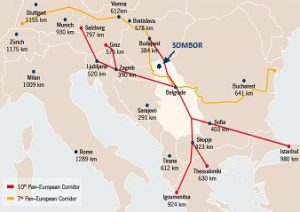 Географски положај градаГрад Сомбор налази се на крајњем северозападу Републике Србије. Међудржавним граничним прелазима код Бездана и Богојева представља спону са Републиком Хрватском, а Бачким Брегом са Републиком Мађарском.
Удаљеност од граничних прелаза:
• 25 км до Републике Хрватске
• 28 км до Републике Мађарске
Удаљеност од већих градова:• 175 км северозападно од Београда
• 223 км јужно од Будимпеште
• 345 км југоисточно од БечаГрад Сомбор је смештен између Паневропских коридора 7 и 10. Паневропски друмски коридор 10, који је од Сомбора удаљен око 60 км, повезују регионалне друмске и жељезничке саобраћајнице са међународним речним пристаништем и царином код Бездана на коридору 7 – река Дунав. Коридор 7 на подручју Града Сомбора заузима дужину од 25 км.На територији Града Сомбора развијена је путна мрежа магистралних (М17.1 и М18) у дужини од 89 км, регионалних (Р101, Р105 и Р105.1) у дижини 67 км и локалних путева у дужини 110 км. Железнички чвор за путнички и теретни саобраћај, са постојећим једноколосечним пругама рачва се према Суботици, Врбасу, Богојеву и Апатину. Постоји могућност осавремењавања постојећих пруга, као и поновно активирање појединих праваца, односно продужетак мреже у правцу државних граница према Републици Хрватској и Мађарској.1.2. Демографски подаци Према подацима Републичког Завода за статистику, у публикацији - Општине и региони 2016.година, а на основу пописа од 2011. године, град има 85.903 становника, од чега су 41.628 (48,46%) мушкарци, а 44.275 (51,54%) су жене. Пунолетних становника је 71.999 а просечна старосна доб износи 43.5 година. Према подацима Виталне статистике РЗС из 2016. године природни прираштај  је негативан и износи – 9,4‰.О тренду промена броја становника сликовито говори поређење неколико елемената виталне статистике која се односи на ЈЛС и то за 1961. годину и 2016. годину. Табела 1. Витална статистика, поређење 1961 и 2016 године Према етничком саставу, на основу пописа од 2011. године, становништво града чине припадници чак 21 нације, од чега су најбројнији: Срби – 63,29 %, Мађари - 11,49 %,  Хрвати - 8,23%,Буњевци 2,40%, Роми - 1,18 %. Остали народи заступљени су у знатно мањем броју а око 6,53% нису се изјаснили у вези са овим питањем. Према последњем попису становништва од 2011. године, образовна структура становника, старости 15 година и више, је следећа: без школске спреме - 1688 (2,26%), непотпуна основна школа – 7.855 (10,50%), основно образовање – 17.728 (23,70%), средње образовање – 38.052 (50,89%), више образовање – 3.266 (4,37%), високо образовање – 6.088 (8,14%), непознато - 103 (0,14%). 1.3. Стање привреде и перспектива економског развоја У складу са визијом изнетом у Стратегији развоја  град Сомбор је место са већим бројем малих и средњих предузећа, опремљеним радним зонама, са бројним занатским радњама, развијенијом пољопривредном производњом, изграђеним урбаним насељима, шеталиштима са више зеленила и уређеним старим градским језгром. Број запослених ће се, сходно претходно наведеном, повећати, а број социјално угрожених породица и појединаца смањити. У граду ће одговорно функционисати јавне службе, кроз примену ефикаснијих процедура и механизама за пружање услуга грађанима и побољшање квалитета живота и рада.Главни развојни ресурси града су велике површине квалитетног пољопривредног земљишта и релативна близина централних тржишта  роба и услуга.Приоритети у области заштите и очувања животне средине, у наредним  годинама су: побољшање квалитета ваздуха, санација и затварање неусловних депонија, пошумљавање и озелењавање градске територије, изградња канализационе инфраструктуре и увођење савременог система управљања комуналним отпадом.1.4. Локална традиција и установе културе, уметности и спорта Град је оснивач више јавних служби:  јавних предузећа, јавних комуналних предузећа, домова културе у насељеним местима, предшколске установе , културног центра, градске библиотеке, народног музеја, галерије, историјског архива, дома здравља, апотеке и туристичке организације. Према Закону о основама система образовања и васпитања, образовно-васпитни рад остварује се на српском језику. За припаднике националних мањина – националних заједница, образовно-васпитни рад остварује се на матерњем језику. Изузетно, он може да се остварује и двојезички или на српском језику, у складу с посебним законом. Образовно-васпитни рад може да се изводи и на страном језику – двојезично у складу са Законом о основама система образовања и васпитања и посебним законом. У Аутономној Покрајини Војводини (у даљем тексту: АПВ), образовно-васпитни рад остварује се на шест наставних језика: српском, мађарском, словачком, румунском, русинском и хрватском језику док се ван територије АПВ осим српског језика образовно васпитни рад изводи и на албанском, бугарском и босанском језику. Основно образовање и васпитање на језицима националних мањина – националних заједница остварује се ако се за упис у први разред пријави најмање 15 ученика. Међутим, уз сагласност ресорног министра односно покрајинског секретара, школа може да отвори одељење и с мањим бројем ученика. За националне мањине који се образују на српском језику, организује се изборни предмет Матерњи језик/говор са елементима националне културе. У текућој 2018/19. школској години 14 различитих језика се изучавају у основној школи као изборни предмет на територији читаве земље, док су на територији града Сомбора  мађарски, хрватски, буњевачки и ромски језик.2. Установе основног образовања и васпитања 2.1. Историјски осврт на развој образовања у ЈЛС     Темељи школства на територији Града Сомбора настали су у XVIII веку док се град налазио у саставу Хабзбуршког царства. Прва школа отворена је 1717. под окриљем Српске православне цркве, a 1722. године почела је са радом и школа у оквиру Римокатоличке цркве. Граматикална школа, која је представљала прву установу средњошколског типа, започела је свој рад 1759. године, а  четири године касније са радом почиње и Градска латинска граматикална школа.     Једна од најзначајнијих година у историји сомборског школства била је 1778. у којој је Аврам Мразовић, надзорник свих српских школа у јужној Угарској, у Сомбору отворио „Норму“, прву школу за образовање учитеља, која је радила до 1811. године.     Убрзо после престанка рада „Норме“ у Сентандреји је 1812. године основана Српска учитељска школа, чији оснивач је био Урош Несторовић, познати филозоф, правник и педагог. Ова установа је пресељена у Сомбор 1816. године и постала је једна од најважнијих у културној и просветној историји српског народа. У оквиру школе основана је и библиотека 1817. године. Неизбрисив траг у раду Српске учитељске школе оставио је Никола Вукићевић, њен дугогодишњи управник. Настава у овој школи се од 1895.  до 1948. године одвијала у репрезентативној згради „Препарандије“, задужбини патријарха Георгија Бранковића. Учитељска школа постојала је све до 1973. године, када је прерасла у Педагошку академију, а од 1993. у Учитељски факултет који 2006. године постаје Педагошки факултет.     Изузетан значај за образовање становништва на територији Града Сомбора, имала је и Гимназија основана 1872. године, као Државна гимназија на мађарском језику, а претходиле су јој Нижа реална гимназија на немачком језику основана 1853. и Варошка гимназија на мађарском и српском језику из 1869. године. Гимназија данас носи назив „Вељко Петровић“.     У Сомбору је 1875. године отворена Српска девојачка виша школа, а 1888. и  Средња трговачка школа слободног и краљевског града Сомбора, претеча данашње Средње економске школе. Указом Бранислава Нушића, начелника Уметничког одељења Министарства просвете Краљевине СХС, у Сомбору је отворена Музичка школа 1921. године, која данас носи назив „Петар Коњовић“.    Вишевековну богату и славну традицију образовања на територији Града Сомбора, данас баштини 19 основних школа, гимназија, 5 средњих школа, музичка основна и средња школа, 2 специјализоване основне школе и Педагошки факултет.     Уважавајући вишенационални састав становништва на територији Града Сомбора, настава се у 5 основних, 3 средње школе и гимназији реализује и на мађарском, а од недавно у једној основној школи и на хрватском језику. Због свог специфичног географског положаја, Сомбор је данас на путу миграционих кретања, тако да поједине основне и средње школе похађају и ђаци из других земаља (углавном из Азије) који су смештени у избегличком прихватном центру у Сомбору. Тренутно двадесетчетворо деце миграната похађају основне школе у Сомбору.2.2. Приказ мреже јавних основних школа Мрежу основних школа сачињава 19 редовних основних школа (5 у граду са издвојеним одељењима у приградским насељима и 14 у насељеним местима), једна школа за ученике са сметњама у развоју, школа за основно образовање одраслих и једна музичка школа.            Постојећа мрежа основних школа утврђена је Одлуком о мрежи основних школа на територији града Сомбора из 2014. године („Службени лист“, број 2/2014). Преглед основних школа утврђен тренутно важећом Одлуком о мрежи основних школа са бројем ученика који су похађали ове школе у школској 2012/13, тренутним бројем ученика у школској 2017/18. години и проценом испуњености новог критеријума који се односи на број ученика (најмање 480 ученика)  дат је у Табели 2.Табела 2. Преглед школа са бројем ученика и одељења у школској 2012/13 и 2017/18. годиниОсновне школе, од броја 1 до броја 19, обављају редовну делатност основног образовања и васпитања за све разреде од I до VIII разреда сем школе под редним бројем 18, која обавља редовну делатност од I до VIII разреда на мађарском језику и од I до IV разреда на српском језику . Специфичност  школа на територији града Сомбора је да постоје издвојена одељења ван седишта матичних школа због разуђености приградских насеља. Истурена одељења имају школе под редним бројем 1,2,4,5 и 9. Ово је класичан пример за мала насеља због велике разуђености и удаљености приградских насеља и салаша. Школа под редним бројем 20 обавља делатност  образовања и васпитања деце са сметњама у развоју од I до VIII разреда, као и предшколског и средњег образовања и васпитања,  и поседује дом ученика. Школа под редним бројем 21 обавља делатност основног образовања и васпитања одраслих по програму функционалног основног образовања одаслих, док школа под редним бројем 22 обавља делатност основног музичког образовања и васпитања од I до VI разреда као и средњег образовања и васпитања од I до IV разреда.Настава се на језицима националних мањина у школској 2017/18. години остварује у следећим школама: ОШ“ Братство јединство“ Сомбор, под редним бројем 2 (на мађарском језику, 7 одељења, 41 ученик), ОШ“22. Октобар“ Бачки Моноштор, под редним бројем 7  (на хрватском  језику, 1 одељење, 6 ученика), ОШ“ Петефи Шандор“ Дорослово, под редним бројем 10 (на мађарском језику, 6 одељења, 36 ученика), ОШ“ Братство јединство“ Бездан, под редним бројем 11 (на мађарском језику, 8 одељења, 98 ученика), ОШ“ Братство јединство“ Светозар Милетић под редним бројем 15 (на мађарском језику, 8 одељења, 66 ученика), ОШ „ Киш Ференц“ Телечка, под редним бројем 18 (на мађарском језику, 8 одељења, 79 ученика). У овим основним школама школска документација, евиденције и јавне исправе (дневници рада, матичне књиге, ђачке књижице и сведочанства) воде се и на језицима националних мањина. На основу Табеле 2. примећујемо да је у вези са критеријумом минималног броја ученика  неспорно  егзистирање 4 основне школе. Са мање од 480 ученика постоји 15 школа од којих је 1 у граду редовна са наставом на српском и мађарском језику ( под редним бројем 2) и 3 школе су специјализоване у граду Сомбору (под редним бројевима 20,21 и 22)  док су осталих 14 школа у сеоским насељима на територији града Сомбора (под редним бројем 6,7,8,9,10,11,12,13,14,15,16,17,18,19).Што се тиче специјализованих школа: ШОСО“Вук Караџић“Сомбор, Школе за основно образовање одраслих  и Музичке школе - све три се налазе испод критеријума од минимално 480 ученика, али имајући у виду њихову специфичну природу и делатност не доводи се у питање њихово гашење. 2.3. Просторни распоред и удаљености основних школа У самом  граду Сомбору налази се 5 основних школа између којих је просечна међусобна удаљеност већа од 2 километра, осим удаљености између ОШ“ Братство јединство“ Сомбор и ОШ“ Никола Вукићевић“ Сомбор, а износи око 500 метара. До 2014. године постојала је у граду још једна основна школа „21.октобар“ која је била удаљена на свега 20 метара од ОШ“ Братство јединство“ Сомбор, са малим бројем ученика око 114. Одлуком владе Републике Србије 2014. године  угашена је ОШ“21 октобар“Сомбор, те је оптимизован број основних школа у граду Сомбору. Без обзира на малу удаљеност горе поменутих школа,  ОШ „ Братство јединство“ Сомбор одвија наставу и на мађарском језику и тренутно има нешто мањи број ученика од упутством дефинисаног, али обзиром на специфичност сматрамо да се не доводи у  питање њен опстанак. Одређени број ученика основних школа станују на удаљености већој од 4 километра од седишта школе. За ове ученике град Сомбор обезбеђује бесплатан превоз од куће до школе, што је локална самоуправа обавезна према члану 189. тачка 5.  Закона о основама система образовања и васпитања.  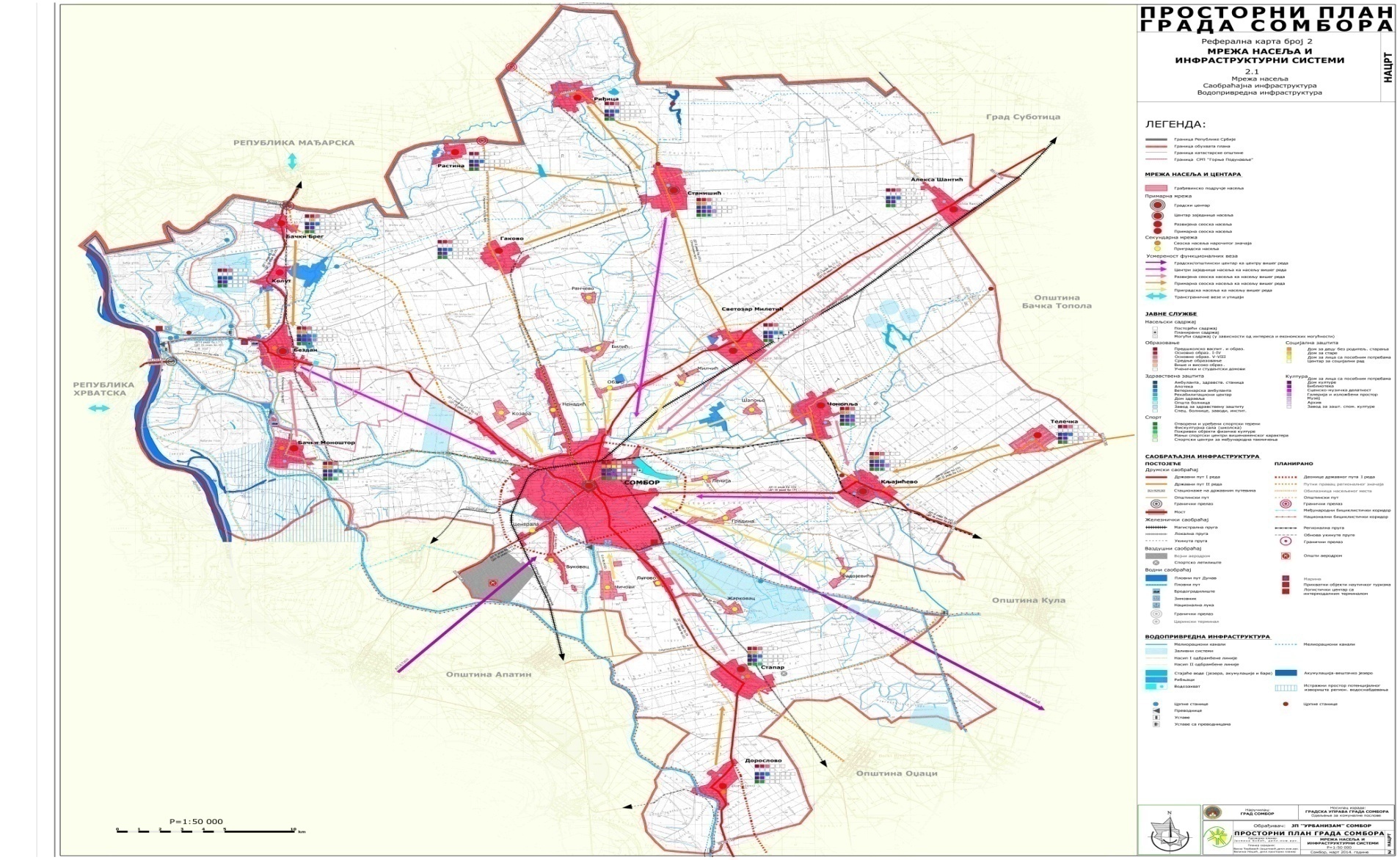 Слика 1. –Просторни план Града Сомбора2.4.  Уписна подручја основних школа У наставку је предлог уписних подручја јавних основних школа.1. Основна школа „ Аврам Мразовић“ СомборУписно подручје обухвата следеће улице:Ади Ендреа, Алексе Дундића, Алексе Шантића, Арсенија Чарнојевића, Бала Иштвана, Бела голуба,Борачка, Боре Станковића, Бранислава Нушића, Владике Николаја, Војничка, Вујадина Секулића, Жарка Зрењанина, Ивана Горана Ковачића, Иве Лоле Рибара, Ивана Парчетића, Јована Цвијића, Јосифа Панчића, ЈНА, Јухаса Шандора, Канаринска, Ливадска, Милете Протића до улице  Грује Дедића, Мите Поповића, Подгоричка, Првомајски булевар од Стапарског пута до Спортске улице, Призренска, Радивоја Ћирпанова, Ружице Рип, Самка Радосављевића, Светог Саве, Сонћански пут, Соње Маринковић, Станка Опсенице, Стапарски пут, Текстилна,Филипа Кљајића, Фрање Рачког, Фрушкогорска, Цара Душана, Чихаш Бенеа, Штросмајерова, 6. Личка дивизија, 21. Октобра, приградска насеља: Градина, Жарковац, Кљајићевачки пут, Ленија салаши, Лугово, Радојевићи, Чичови.2. Основна школа „Братство јединство“ СомборУписно подручје обухвата следеће улице:Апатински пут, Батинска од Ваљевске до Пожаревачке улице, Бошка Вребалова, Бошка Југовића, Бошка Туцића, Бранка Жижића, Бранка Ћопића, Браће Ђулинац, Браће Миладинов, Браће Пејак, Василија Ковачића, Валтерова, Ваљевска, Васе Стајића, Венац војводе Петра Бојовића, Видовдански трг, Вилмоша Шпајдла, Вишњићева, Војвођанска, Гаковачки пут, Грмечка, Доситеја Обрадовића, Душана Васиљева, Душана Вукасовића Диогена, Душана Ћубића, Ернеста Киша, Еугена Кочиша, Железничка, Живка Машића, Живојина Лазића, Змај Јовина, Зорана Гомирца, Ивана Косанчића, Јована Дучића, Јоргованска, Јосифа Маринковића, Каменка Гагрчина. Карађорђева, Кнеза Милоша, Козарачка, Кордунска, Косте Трифковића, Лазара Вукићевића, Лазе Костића, Љубице Одаџић, Максима Горког од Апатинског пута до улице Тозе Марковића, Меше Селимовића, Милана Радојевића, Милана Топлице, Миленка Стричевића, Милоша Црњанског, Мирослава Антића, Московска, Мостарска, Никола Пашића, Николе Предојевића, Његошева, Обзирских жртава, Париска, Пере Сегединца, Петра Деспотовића, Пролетерска, Раде Дракулића, Раде Кончара, Раде Крстића, Раде Марјанца, Радишићева, Радоја Домановића, Сремског фронта, Скопљанска, Славка Раданова, Старине Новака, Старог Вујадина, Стевана Бељанског, Суботичка, Тозе Марковића, Трг Републике, Трг светог Тројства, Трг Слободе, Трг цара Лазара, Уроша Предића, Флосбергерова, Цетињска, Црвене руже, 7. Војвођанске ударне бригаде, 7. Крајишке бригаде, приградска насеља: Буковац, Централа3. Основна школа „ Доситеј Обрадовић“ Сомбор Уписно подручје обухвата следеће улице:Амброзија Шарчевића, Аугуста Цесарца, Аугуста Шеное, Божидара Аџије, Браће Рибникар, Васе Пелагића, Венац Петрове горе, Вукице Митровић, Грује Дедића, Далматинска, Дубровачка, Дује Марковића, Душана Станичкова, Ђуре Даничића, Жикице Јовановић Шпанац, Иве Андрића, Илије Бирчанина, Илије Гарашанина, Јована Поповића, Јована Скерлића, Липов Лад, Максима Горког од улице Илије Бирчанина до краја, Миладина и Николе Кунића, Милете Протића од улице Грује Дедића до краја, Незнаног јунака, Петра Прерадовића, Платона Атанацковића, Првомајски булевар од улице Сонћански пут до Спортске, Проте Матеје Ненадовића, Радивоја Симоновића, Розе Луксембург, Роковачки пут, Славише Вајнера Чиче, Сонћански пут од улице Амброзија Шарчевића до краја, Спортска, Сердара Јанка Вукотића,Стевана Мокрањца, Хероја Карпоша, Цигларска.4. Основна школа „ Никола Вукићевић“ СомборУписно подручје обухвата следеће улице:Аврама Мразовића, Банатска, Бањалучка, Барањска, Бачванска, Београдска, Благојевићева, Богољуба Јефтића, Бранка Радичевића, Браће Лукачев, Вељка Петровића, Венац војводе Степе Степановића, Венац војводе Живојина Мишића, Венац војводе Радомира Путника, Вере Гуцуње, Војислава Бакића, Војислава Илића, Вука Караџића, Дворска, др Ђорђа Лазића, Жарка Ђурошева, Златне греде, Ивана Гундулића, Јадранска, Југ Богдана, Коњовићева, Косовска,Краља Петра првог, Марка Краљевића, Милке Гргуров, Милоша Обилића, Мирна, Мите Васиљевића, Мите Калића, Мите Петровића, Нике Грујића, Николе Вукићевића, Огњена Прице, Партизанска, Петра Кочића, Радничка, Саве Ковачевића, Светог Архиђакона Стефана, Светозара Милетића, Синђелићева, Славонска, Сремска, Стевана Сремца, Стефана Дечанског, Танаска Рајића, Хајдук Вељка, Читаоничка, Чонопљански пут, приградска насеља: Билић, Милчић, Обзир, Ранчево, Шапоње5. Основна школа „ Иво Лола Рибар „ СомборУписно подручје обухвата следеће улице:Балканска, Банијска, Батинска од Ваљевска и Пожаревачке улице, Благоја Паровића, Блашка Марковића, Босанска, Бошка Бухе, Велебитска, Вељка Мићиновића, Вељка Чубриловића, Виноградска, Владе Ћетковића, Владимира Назора, Влаха Буковца, Гаврила Принципа, Георги Димитрова, Динарска, Дравска, Дунавска, Душана Мудрака, Душана Радовића, Ђорђа  Бркића, Ђорђа Натошевића, Ђуре Јакшића, Ђуре Салаја, Занатска, Зрмањска, Ивана Антуновића, Ивана Мажуранића, Ивана Милутиновић, Ивана Цанкара, Игманска, Излетничка, Исидоре Секулић, Јанка Веселиновића, Јаше Игњатовића, Јасна Пољана, Јосићки пут, Јоце Лалошевића, Јурија Гагарина, Каналска, Капетанова, Ловачка, Мајора Илића Бајке, Мала( салашко насеље), Марије Бурсаћ, Мајора Тепића, Матије Гупца од улице Тозе Марковића до краја, Милана Ракића, Миодрага Петровића Чкаље, Мите Ценића, Милутина Бојића, Милутина Радаковића, Михајла Пупина, Моноштарска, Нике Максимовића, Николе Тесле, Николе Шимића, Омладинска, Осмог марта, Отона Жупанчића, Павла Вујисића, Панонска, Петра Драпшина, Пинкијева, Пожаревачка, Пољска, Приједорска, Радивоја Кораћа, Ратарска, Романијска,Савска, Сарајевска, Симе Матавуља, Симеле Шолаје, Славујев венац, Слободана Бајића, Солунских бораца, Станка Пауновића, Стевана Семзе, Стерије Поповића, Сувајска, Томе Роксандића, Уједињених нација, Хаџића Светића, Шикарски пут, Шимадијска, 12.војвођанске ударне бригаде, 22. Децембра, приградска насеља: Бездански пут, Козара и мала Пешта.Уписна подручја основних школа у насељеним местима града Сомбора обухвата  територију датог насељеног места.Уписна подручја школе ШОСО“ Вук Караџић“ Сомбор,  Школе за основно образовање одраслих и Музичке школе“ Петар Коњовић“ Сомбор уписују ученике са читавог подручја града и шире у складу са просторним и кадровским капацитетима.2.5. Анализа кретања броја ученика првог разреда, укупног броја ученика и броја одељења у претходне четири школске године (2014/15-2017/18. година)У циљу анализе тренда кретања броја ученика првог разреда и укупног броја ученика у претходне четири школске године (2014/15 - 2017/18. година) прикупљени су одговарајући подаци  и приказани у Табели 3.Табела 3. Приказ броја ученика и броја одељења у тренутно важећој мрежи основних школа Из наведене табеле за период од 2014. године до 2018. године  евидентан је благи пад броја првака у одређеним основним школама, док се у неким види и пораст броја првака. Пад броја првака је у великој мери утицао на пад броја одељења по одређеним школама што показује на ефикасност односно чињеницу да је редукција рађена посебно осврћући се на чињеницу да је у  самом граду Сомбору угашена једна основна школа 2014. године, из које су ђаци пребачени у суседну школу где се повећао број ђака по одељењима као и укупан број ђака, који је сада приближан задатим мерилима из горе поменуте Уредбе, иако се ради о основној школи „ Братство јединство“ Сомбор у којој се одвија двојезична настава.У доњој табели 3а приказан је број рођене деце од 2011. године до 2017. године,  дакле будућих првака у наредном периоду, где се види благи тренд пораста рођене деце што указује на чињеницу стабилног броја ђака првака у осмогодишњем периоду, изузимајући миграције становништва.Анализирајући 2011. годину као нулту тачку анализе, однос између броја рођене деце (545) и броја уписаних првака у школској 2018/2019 године (593), указује на веродостојност приказаних података у табели 3а. Како је у 2011. години рођен најмањи број деце у приказаном периоду 2011-2017, у наредном периоду можемо очекивати повећање укупног броја ученика, као и просечног броја ученика  по одељењу, што оправдава опстанак  основних школа на територији града Сомбора приказан у Предлогу Одлуке о мрежи јавних основних школа на територији града Сомбора.У доњој Табели 4. која се односи на краћи скорашњи период, налазе се подаци о броју школа, броју одељења ОШ, броју ученика ОШ.Уочљиво је да је у периоду од три школске године (2012/13-2014/15) није дошло до велике промена укупног броја ученика ОШ, али је дошло до пада броја одељења посебно у школској 2014/2015 години када је угашена једна основна школа у граду Сомбору . Рационализација се спроводила у складу са Стручним упутствима о формирању одељења и начину финансирања у основним и средњим школама које за сваку школску годину доноси Министарство просвете, науке и технолошког развоја Републике Србије, што се види у датој табели.Табела 4. Приказ индикатора везанoг  за просечан број ученика по одељењу  2.6. Просторни и кадровски капацитети основних школа Табела 5. Приказ просторних и кадровских капацитета школа, стање у школској 2017/18. годиниАналитички посматрано однос између просторних, кадровских капацитета и броја ученика приказаних у горњој табели  није у свим школама сразмеран и рационалан. Наиме, у школама у граду Сомбору и у већим насељеним местима види се сразмера између површине унутрашњег простора и броја ученика који је стабилан у посматраном периоду као и анализом приказано, у наредном периоду. Међутим стање у мањим насељеним местима је обрнуто, несразмерно гледајући однос  простора и броја ученика, јер је смањен број првака, односно негативан је природни прираштај. Школе су грађене 70-80.-тих година када је стање са бројем првака било много другачије, односно постојао је већи број ученика, а и потребе су биле веће због 9. и 10. разреда. У наредном периоду прогнозиран је негативан природни прираштај  а и миграције становништва утичу неповољно на све горе приказане показатеље од површина школског простора , броја одељења, просечног броја ђака у одељењима, броја обрачунских радника. У складу са изнетим отвара се могућност организовања образовно васпитног рада у једној смени, где то већ није урађено, и креирати у школском простору вишефункционални центар (на пример културне, административне центре ), што је и дефинисан циљ од стране Министарства.3. План развоја мреже јавних основних школа на територији града Сомбора 3.1. Број рођене деце и број ученика првог разреда У Табели 6. приказани су подаци о кретању броја деце рођене на територији града Сомбора у претходном периоду и кретању броја ученика који се уписују у први разред ОШ. У наведеном случају анализиран је период од 1998. године до 2017. године, у вези са бројем рођене деце и период од школске 2005/2006. до 2017/2018. године у вези броја ученика првог разреда ОШ са прогнозом броја првака до школске 2024/25. године.Табела 6. Приказ броја рођене деце и броја уписаних првака седам година каснијеВидимо да је просечан број рођене деце у периоду 1998. до 2005. године износио 799 док је просечан број уписаних ученика у први разред седам година касније, дакле у периоду школских година 2005/06. године до 2012/13.године износио 788. У овом временском периоду исказано је велико подударање броја рођене деце и уписаних првака у основне школе на територији Града Сомбора.Уколико посматрамо нешто дужи период од 1998. до 2010. године, просечан број рођене деце износио је 753 док је просечан број уписаних ученика у први разред седам година касније дакле у периоду школских година 2005/06.године до 2017/18. година износио 750. На овом ширем интервалу такође се види велико подударање броја рођене деце и уписаних првака у основне школе на територији Града Сомбора,  упркос чињеници смањења  укупног боја рођене деце, као и броја уписаних првака.  Последица констатованог огледа се у чињеници миграције  фертилног становништва са територије града Сомбора ( посебно из сеоских средина ), и што ће се као тенденција вероватно наставити и у наредним годинама, односно до школске 2024/25. године коју посматрамо као крајњу годину прогнозе. Како ће се  миграције ка већим центрима  наставити,  прогнозира се наставак тренда благог смањења како броја рођених тако и броја уписаних ученика у први разред .Прогнозирани период за број уписаних ученика у први разред основних школа представљен је бројчано исти као и број рођене деце. Деца су разврстана  по месту пребивалишта родитеља на територији града Сомбора у тренутку рођења детета,  а не по месту рођења детета. Уколико би прогнозирали по месту рођења детета број рођене деце у граду Сомбору би био већи због значаја регионалне болнице која се налази у граду Сомбору, па тако исказани подаци не би осликавали реалну слику односа броја рођених и броја првака, као и указујући на чињеницу да одређен проценат деце, чији су родитељи становници града Сомбора, се рађају у другим, суседним градовима. На горњу констатацију   указује и чињеница видљива из горње табеле, посматрајући 2011. годину, где је анализом утврђено да је рођено 545 деце на територији града Сомбора , док је уписало први разред школске 2018/2019. године 593 детета.Ако на крају погледамо наредни интервал од 2006. до 2017. године видимо да  је број рођених у том периоду  износио 627, што је за 172 мање него у периоду 1998-2005. године. За очекивати је да се овај тренд уочи и код броја уписаних ученика првог разреда у периоду до 2024/25. године.4. Закључак 4.1  Развој мреже основних школа у наредних четири до осам годинаПлан развоја мреже јавних основних школа у наредних четири до осам година заснива се на следећим констатацијама и закључцима:На основу горе приказаних анализа и параметара о укупном броју ученика, броју ученика у одељењима, разуђености  терена града Сомбора,  етнички мешовитих средина, приказаним бројем рођене деце и прогнозом за будући осмогодишњи период можемо рећи да је постојећа мрежа јавних основних школа на територији града Сомбора оптимално решење у складу са горе изнетим. Осврћући се на чињеницу да је 2014. године угашена једна најстарија основна школа у центру града, као и једно истурено одељење у приградском насељу Лугово,  због мањег броја ученика а и велике близине друге основне школе која реализује наставу и на мађарском наставном језику, сматрамо да смо већ рационалисали број школа у граду. Увидом у горњу анализу видимо смањење броја ученика у насељеним местима, али са релативно стабилним бројем у наредном периоду, узимајући у обзир специфичности више етничких средина и веће удаљености између самих места. Сматрамо да је постојење основне школе у сваком насељеном месту од високог значаја за опстанак датог насељеног места те је оправдано постојање и тих школа. У складу са изнетим отвара се могућност организовања образовно васпитног рада у једној смени, где то већ није урађено, и креирати и школском простору вишефункционални центар (културни, административни и др.) што је и дефинисан циљ од стране Министарства.У постојећој мрежи школа постоји пет школа која имају истурена комбинована одељења  од I до IV разреда. Истурена одељења се налазе у приградским насељима Буковац (на удаљености 6 км од централне школе), Жарковац (на удаљености 12 км од централне школе), Ранчево (на удаљености 13 км од централне школе), Шикара (на удаљености 2 км од централне школе где је и органозована настава за децу миграната обзиром да је поменуто истурено одељење у близини прихватног  центра) и сеоско насеље Растина (на удаљености око 12 км од централне школе). Обзиром  да су истурена одељења на већој удаљености од матичне школе, сматрамо да је оправдано постојање истих, поготово ако знамо да комбиновано одељење кошта значајно мање у односу на наставу са ученицима раздвојеним по разредима.На основу свих релевантних параметара, одговорно и доследно радиће се на планирању даљег развоја мреже јавних основних школа која ће омогућити једнако право и доступност образовања и васпитања свој деци и ученицима без дискриминације и сегрегације уз потпуни обухват деце и ученика одговарајућег узраста за стицање основног образовања у два образовна циклуса,  у складу са географским, демографским, културним, економским, еколошком и другим карактеристикама дате локалне средине.Имајући у виду насељеност појединих градских и приградских подручја, затим наставак стамбене изградње у њима може се очекивати да ће поједини делови града у односу на садашњи распоред и структуру становништва бити измењени што ће имати утицај на број деце стасале за упис у први разред основних школа. Ипак нема наговештаја да ће бити неопходна изградња нових школа у наредном осмогодишњем периоду.Посебна пажња посветиће се ревитализацији сеоских подручја са изразито ниском стопом природног прираштаја. Треба стварати услове за задржавање становништва у овим срединама и на одржавању и развој живота у истом, посебно у породицама које су опредељене за пољопривреду као основно занимање. Потребно је додатно саобраћајно и инфраструктурно унапредити живот и рад у овим срединама. У циљу обезбеђивања доступности основног образовања за особе са сметњама у развоју, поред општих услова, морају се осигурати и посебни услови, као што су: обезбеђивање превоза када су школе на већој удаљености, физичка доступност простора односно приступачност у којима се одвија васпитно-образовни рад, обезбеђивање техничких помагала, могућност коришћења адаптираних информационо-комуникативних средстава и учења на даљину, помоћ личног пратиоца, и сл.Активно ће се пратити упис ученика у први разред ОШ и прелазак у пети разред на нивоу школа/града. Ангажовањем надлежних органа, регионалне школске управе и школа радиће се на превенцији осипања и решавању конкретних случајева прекидања школовања. Потребно је систематско праћење која су деца изван образовног система и обезбеђивање додатне образовне и социјалне подршке увек када је то потребно и правовремено што је нарочито важан фактор.Сви прикупљени подаци морају се водити рашчлањено да би се омогућиле целовите анализе које ће показивати доступност, ефикасност и квалитет образовања (како изгледа образовање у специфичним подгрупама, нпр. на селу, у сиромашним породицама, за ромску децу, децу са сметњама и тешкоћама у развоју, итд.). Мање (сеоске) школе би требало сачувати где год је то могуће и у ситуацијама када оне у потпуности не одговарају предвиђеним стандардима. Опстанак оваквих школа зависи од демографске ситуације у средини у којој се налазе, али исто тако је евидентно да гашење школа додатно подстиче негативне демографске трендове у локалној средини, јер је већ више пута уочено да кад место остане без школе, брзо остане и без становништва. Потребно је задржати и оснажити специјалне школе за специфичне околности и за оне категорије деце и одраслих полазника за које су оне до сада оправдале сврху постојања.У наредном периоду активно ће се пратити и развојни програми и пројекти везани за основно образовање на нивоу државе, континуирано анализирати друштвено економска и демографска кретања на територији ЈЛС.Елементи виталне статистике1961. година2016. годинаБрој становника9619181401 Рођени1489 597Умрли9391361 Природни прираштај на 1000 становника 5,7-9,4Назив школеБрој ученика школска 2012/13Број одељења школска 2012/13Број ученика школска 2017/18Број одељењашколска 2017/18Оптимални   број одељењашколска 2017/18Испуњеност критеријума броја ученика да/не1.ОШ“Аврам Мразовић“ Сомбор696327743327ДА2.ОШ“Братство јединство“ Сомбор425243812726НЕ3. ОШ“Доситеј Обрадовић“ Сомбор 687316663123ДА4. ОШ“ Иво Лола Рибар“ Сомбор853357443325ДА5. ОШ“ Никола Вукићевић“ Сомбор 769327833327ДА6. ОШ“ Алекса Шантић“ Алекса Шантић 10588083НЕ7. ОШ“ 22. Октобар“ Бачки Моноштор 26415217148НЕ8.ОШ“ Моше Пијаде“ Бачки Брег7186082НЕ9. ОШ“ Лаза Костић“ Гаково 158910994НЕ10. ОШ“ Петефи Шандор „ Дорослово1381690143НЕ11.ОШ“ Братство јединство“ Бездан31316255169НЕ12. ОШ“ Никола Тесла“ Кљајићево343163411612НЕ13. ОШ“ Огњен Прица“ Колут8686483НЕ14.ОШ „ Петар Кочић“ Риђица122910284НЕ15.ОШ“ Братство јединство“ Светозар Милетић20216173166НЕ16. ОШ „ Иван Горан Ковачић“ Станишић29115227148НЕ17. ОШ „ Бранко Радичевић“ Стапар27415250169НЕ18. ОШ“ Киш Ференц“ Телечка12410103104НЕ19.ОШ“ Мирослав Антић“ Чонопља22511223128НЕ20. ШОСО“ Вук Караџић“ Сомбор73174598НЕ21. Школа за основно образовање одраслих305213362222.Музичка школа “Петар Коњовић“2803047437 (класе)40( класе)Назив школе2014/152014/152015/162015/162016/172016/172017/182017/18Број првакаБрој ученика  / бр. одељењаБрој првакаБрој ученика / бр. одељењаБрој првакаБрој ученика / бр. одељењаБрој првакаБрој ученика / бр. одељења1.ОШ“Аврам Мразовић“ Сомбор92731/34105766/3495766/3399774/332.ОШ“Братство јединство“ Сомбор42475/2837446/2634413/2634381/253. ОШ“Доситеј Обрадовић“ Сомбор 92683/3194695/3081685/2979666/264. ОШ“ Иво Лола Рибар“ Сомбор79800/3389772/33103773/3393744/325. ОШ“ Никола Вукићевић“ Сомбор 112809/3392801/3398792/3381783/326. ОШ“ Алекса Шантић“ Алекса Шантић 13105/8889/8782/81180/87. ОШ“ 22. Октобар“ Бачки Моноштор 17233/1430224/1431221/1526217/148.ОШ“ Моше Пијаде“ Бачки Брег663/8758/81068/8660/89. ОШ“ Лаза Костић“ Гаково 8140/913129/95103/915109/910. ОШ“ Петефи Шандор „ Дорослово7109/147103/141698/131490/1211.ОШ“ Братство јединство“ Бездан29289/1631286/1640268/1627255/1612. ОШ“ Никола Тесла“ Кљајићево44345/1643349/1640349/1630341/1613. ОШ“ Огњен Прица“ Колут979/8566/8862/8864/814.ОШ „ Петар Кочић“ Риђица11116/810113/811106/813102/815.ОШ“ Братство јединство“ Светозар Милетић24195/1622189/1625179/1620173/1616. ОШ „ Иван Горан Ковачић“ Станишић29281/1538258/1424238/1331227/1317. ОШ „ Бранко Радичевић“ Стапар29269/1519253/1628255/1635250/1418. ОШ“ Киш Ференц“ Телечка14112/109104/101289/1010103/919.ОШ“ Мирослав Антић“ Чонопља32223/1228225/1227222/1224223/1020. ШОСО“ Вук Караџић“ Сомбор366/15-64/14672/16579/1721. Школа за основно образовање одраслих20255/1934297/2038336/2293438/2822.Музичка школа “Петар Коњовић“180439/37179462/37149474/37172474/37            Табела 3а.Број рођене деце на територији града Сомбора за период 2011-2017. год.Број рођене деце на територији града Сомбора за период 2011-2017. год.Број рођене деце на територији града Сомбора за период 2011-2017. год.Број рођене деце на територији града Сомбора за период 2011-2017. год.Број рођене деце на територији града Сомбора за период 2011-2017. год.Број рођене деце на територији града Сомбора за период 2011-2017. год.Број рођене деце на територији града Сомбора за период 2011-2017. год.2011201220132014201520162017Сомбор321323359377371324341Алекса Шантић46981029Бачки Брег85781075Бездан25322435242524Дорослово58119141112Колут39131211107Станишић33302929292338Риђица1210612121611Стапар23302928223423Светозар Милетић19161317221524Гаково111513149710Растина4222423Кљајићево23343527363326Бачки Моноштор21243133233219Чонопља24212320332625Телечка9123108127545577607641638579584Школска годинаБрој ОШ Број одељења ОШБрој ученика ОШПросечан број ученика у одељењу2012/1320335622518.582013/1420334620618.582014/1519329605718.41Године изградње и доградњеПовршина  унутрашњег простора – м2Површина фискултурне сале - м2Број ученика 2015/16Број обрачунских радника 2015/16Број ученика 2017/18Број обрачунских радника 2017/181.ОШ“Аврам Мразовић“ Сомбор19615.010немају76671,0577470,412.ОШ“Братство јединство“ Сомбор1919/19742.20048044660,6424558,173. ОШ“Доситеј Обрадовић“ Сомбор 19815.18057169566,7463363,214. ОШ“ Иво Лола Рибар“ Сомбор19713.48760577270,175267,465. ОШ“ Никола Вукићевић“ Сомбор 19033.60040080167,376267,046. ОШ“ Алекса Шантић“ Алекса Шантић 19801.9894018921,057421,027. ОШ“ 22. Октобар“ Бачки Моноштор 20102.10789522433,6220234,908.ОШ“ Моша Пијаде“ Бачки Брег19451.0231365818,525618,949. ОШ“ Лаза Костић“ Гаково 19912.57047612923,6210223,4210. ОШ“ Петефи Шандор „ Дорослово196181118010331,947830,1511.ОШ“ Братство јединство“ Бездан19794.38131228637,7924536,8412. ОШ“ Никола Тесла“ Кљајићево191219612.99024534937,8532538,2913. ОШ“ Огњен Прица“ Колут1991908немају6617,185616,8814.ОШ „ Петар Кочић“ Риђица19611600164011323,919422,4015.ОШ“ Братство јединство“ Светозар Милетић19191305немају18932,7617332,1816. ОШ „ Иван Горан Ковачић“ Станишић19713.56360325832,1521729,6717. ОШ „ Бранко Радичевић“ Стапар19904.155102025339,0025343,0118. ОШ“ Киш Ференц“ Телечка191990051310424,057524,2719.ОШ“ Мирослав Антић“ Чонопља1919900291,5822528,9820929,46Календарска годинаУкупан број рођене децеПолазак у школу -  седам година касније,Школска годинаБрој уписаних првака седам година касније19988022005/0674619998022006/0781020009052007/0881020017892008/0978220028102009/1079520037892010/1179720047522011/1277720057462012/1378420067652013/1472320076692014/1568920086602015/1668720096552016/1769520106512017/1865620115452018/1959320125772019/2057720136072020/2160720146412021/2264120156382022/2363820165792023/2457920175842024/25584